John  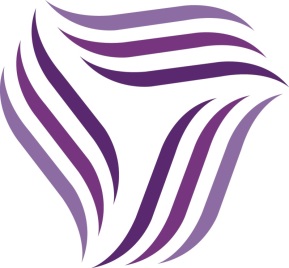 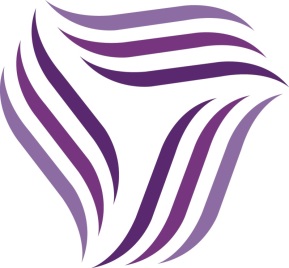 GEOGRAPHY DEPARTMENTThe Geography Department is a popular and thriving subject within the Humanities Faculty, which also includes History, RE, Sociology and Psychology. Geography, History and RE are taught as separate subjects at Key Stage 3, 4 and 5. Our commitment to pupils of all levels is demonstrated through our engaging and challenging lessons, which have a wide range of opportunities for assessment for learning. The Geography department also offers a variety of enrichment activities, such as trips and outside speakers. It is faculty policy that all staff have the opportunity to teach across the ability and age range. We have a hard-working and supportive team, with a strong track record of staff development. Many of new teachers going on to be successful in taking promoted posts. KEY STAGE 3 (Years 7 & 8)Our Key Stage 3 scheme of learning covers the National Curriculum, with a focus on developing geographical knowledge and key skills. During years 7 and 8 pupils have 3x1 hours of Geography per fortnight, with Year 7 studying Population, Volcanoes, Map skills, China and Coasts. Our Year 8 pupils study Extreme Environments, Rivers, Trade and Development. KEY STAGE 4 (Years 9- 11)Geography is a popular subject at Key Stage 4 at John Willmott. We are currently following AQA 9-1 Geography Specification with years 9 and 10.   Currently there are four groups in Year 9, four groups in Year 10 and two groups in Year 11.  The AQA GCSE specification is based on a balanced framework of physical and human geography. It allows students to investigate the link between the two themes, and approach and examine the battles between the man-made and natural worlds. Students also complete a piece of Rivers fieldwork in year 10. Assessment comprises three exams focusing on these topics and the fieldwork enquiry. THE GEOGRAPHY DEPARTMENTThe Geography Department is passionate about the teaching of the subject at John Willmott School.  We maintain a fundamental interest in Geography itself and strive to develop both as teachers and as Geographers. We believe that this passion makes a real difference in the way we teach the subject. We look to discuss different ideas and introduce innovative and creative thinking into lesson planning wherever possible. We are very aware of the need to vary our teaching according to the strengths of different pupils and take great pleasure in the success of the complete range of abilities. Assessment data is used on a regular basis and there is a high level of planned intervention to ensure that all pupils make progress.The Geography Department comprises two specialised teaching rooms and Humanities Office located on the first floor. Teaching rooms are equipped with data projector and screen and all staff are provided with their own laptop.JOHN WILLMOTT SCHOOLTEACHER OF GEOGRAPHY PERSON SPECIFICATIONThe general Person Specification is as follows:ESSENTIALDESIRABLEExperience andKnowledgeAn excellent classroom teacherA good knowledge of current curriculum issuesExperience of working with the whole ability range including those with challenging behaviourAn understanding of the importance of Teaching and Learning to school improvementAn understanding on inclusion and equal opportunity issuesAn understanding of Literacy / Numeracy across the curriculumTeaching experience across the 11 – 16 age rangeSkills and AbilitiesAn enthusiasm for, and commitment to, teaching GeographySound judgement and problem solving skillsAbility to work as part of a team, with the support of the Head of FacultyGood ICT skillsExcellent communication and interpersonal skillsExcellent time management skillsAbility to administer and produce departmental resourcesAbility to teach Geography up to GCSE levelAbility to use data to inform planningA vision of their own potential contribution to the Geography Department.Concern for the wider education of the child through commitment to a pastoral role and to extra curriculum activities.Ability to converse at ease with parents/pupils and members of the public and provide advice in accurate spoken EnglishAwareness of whole school issues and visionQualificationsGraduateQualified teacher status with experience of teaching Geography across the key stagesPlanned and recent relevant professional developmentOtherExcellent attendance and punctuality recordCommitment to high standards and expectationsVision for GeographyFlexibilitySense of humourAbility to gain further promotionAbility to gain further promotion